========================================================18.02.2020                                   с. Рязановка                                          № 06-пОб утверждении заключения  о результатах   публичных слушаний по рассмотрению проекта внесения изменений в  Генеральный план и Правила землепользования и застройки муниципального образования Рязановский сельсовет Асекеевского района Оренбургской области       На основании   статей 24, 28 Градостроительного кодекса Российской Федерации,  Федерального закона от 06.10.2003г № 131-ФЗ   « Об общих принципах организации местного самоуправления в Российской Федерации»  и руководствуясь Уставом муниципального образования  Рязановский  сельсовет постановляю:1.Утвердить заключение о результатах публичных слушаний по рассмотрению проекта внесения изменений в  Генеральный план и Правила землепользования и застройки муниципального образования Рязановский сельсовет Асекеевского района Оренбургской области согласно приложению №1.2.Контроль за исполнением постановления оставляю за собой.3.  Постановление вступает в силу после  официального  обнародования и подлежит размещению на официальном  сайте администрации Рязановского  сельсовета  http:аморс.рф, сети Интернет.Глава муниципального образования                                               А.В. БрусиловРазослано: в дело, администрации района, прокурору района                                                                                                                                Приложение к постановлению                                                                                                                    № 06-п от 18.02.2020гЗаключение о результатах публичных слушаний по рассмотрению проекта внесения изменений в  Генеральный план и Правила землепользования и застройки муниципального образования Рязановский сельсовет Асекеевского района Оренбургской области                   На основании статьи 28 Федерального закона от 06.10.2003г № 131-ФЗ   « Об общих принципах организации местного самоуправления в Российской Федерации»,  статьи 31, статьи 32 Градостроительного кодекса Российской Федерации от 29.12.2004г № 190-ФЗ, положения о публичных слушаниях на территории муниципального образования Рязановский сельсовет, постановления  администрации муниципального образования  Рязановский сельсовет  от 14.01.2020г № 01-п «О проведении публичных слушаний  по рассмотрению проекта внесений изменений в  Генеральный план и  Правила землепользования и застройки муниципального образования Рязановский сельсовет», а также в целях соблюдения  прав и законных интересов граждан, проживающих на территории муниципального образования Рязановский сельсовет,  18 февраля  2020 года  в  15 часов по адресу: с. Рязановка,  ул. Центральная, 19 в здании СДК состоялись публичные слушания  по рассмотрению    проекта внесения изменений в Генеральный план и  Правила землепользования и застройки муниципального образования Рязановский сельсовет.        В целях информирования населения и организаций о проведении публичных слушаний, на официальном сайте  Рязановского  сельсовета  http:// аморс.рф  сети Интернет, а также в здании администрации муниципального образования Рязановский  сельсовет, расположенном  по адресу: село Рязановка улица Центральная, 7, путём размещения текстовой и графической  информации, был обнародован проект  внесения изменений в Генеральный план и Правила землепользования и застройки муниципального образования Рязановский сельсовет, а также информация о времени, месте, теме публичных слушаний.     В публичных слушаниях приняли участие 13 человек, в том числе глава муниципального образования Рязановский сельсовет, члены комиссии по организации работы и проведению публичных слушаний, специалисты администрации муниципального образования Рязановский сельсовет, депутаты муниципального образования Рязановский сельсовет, представители организаций.        Протокол публичных слушаний от 18 февраля  2020 года по рассмотрению проекта  внесения изменений в   Генеральный план и Правила землепользования и застройки муниципального образования Рязановский сельсовет подписан председательствующим публичных слушаний - главой муниципального образования Рязановский сельсовет Брусиловым А.В.      При  подведении итогов публичных слушаний учтены выступления участников публичных слушаний.      На основании представленной информации и полученных разъяснений, участниками публичных слушаний   единогласно принято решение:      1.Одобрить проект внесения изменений в  Генеральный план и  Правила землепользования и застройки муниципального образования Рязановский сельсовет  Асекеевского района, с учётом внесенных предложений, отраженных в ходе публичных слушаний.      2.Рекомендовать Совету депутатов  муниципального  образования Рязановский сельсовет принять  решение  об утверждении результатов публичных слушаний по утверждению проекта внесения изменений в Генеральный план и Правила землепользования и застройки муниципального образования Рязановский сельсовет Асекеевского района Оренбургской области  с учётом внесенных предложений, отраженных в ходе публичных слушаний.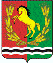 АДМИНИСТРАЦИЯМУНИЦИПАЛЬНОГО ОБРАЗОВАНИЯ РЯЗАНОВСКИЙ СЕЛЬСОВЕТ АСЕКЕВСКОГО РАЙОНА ОРЕНБУРГСКОЙ ОБЛАСТИП О С Т А Н О В Л Е Н И Е